от 20 декабря 2022 года № 464Об установлении особого противопожарного режима на территории Килемарского муниципального районаВ соответствии со статьей 30 Федерального закона от 21 декабря 1994 г. № 69-ФЗ «О пожарной безопасности», постановлением Правительства Республики Марий Эл от 19 декабря 2022 г. № 544 «Об установлении особого противопожарного режима на территории Республики Марий Эл», в целях предупреждения пожаров и гибели на них людей, повышения бдительности населения Килемарского муниципального района и всех видов пожарной охраны в период подготовки и проведения новогодних и рождественских праздничных мероприятий администрация Килемарского муниципального района            п о с т а н о в л я е т:	Установить  с 26 декабря 2022 года по 8 января 2023 года на территории Килемарского муниципального района особый противопожарный   режим.На период действия особого противопожарного режима установить  запрет на:проведение культурно-массовых мероприятий на объектах, имеющих нарушения требований пожарной безопасности, создающие угрозу безопасности  жизни и здоровью людей;применение    на    объектах    отдыха,     общественного     питания, в культурно-развлекательных учреждениях, в местах с массовым пребыванием людей  фейерверков и других видов огневых  эффектов;торговлю  пиротехническими  изделиями   на   расстоянии   менее 100 метров от границ территорий  образовательных организаций.Муниципальному учреждению «Отдел образования и молодежи администрации Килемарского муниципального района», Отделу культуры, физкультуры и спорта администрации Килемарского муниципального района  в период подготовки и проведения новогодних и рождественских праздничных  мероприятий  (далее - праздничные мероприятия):обеспечить   соблюдение   требований   пожарной    безопасности   на объектах  подведомственных  муниципальных  учреждений Килемарского муниципального района (далее - подведомственные   учреждения);организовать	проведение	внеплановых	противопожарных инструктажей     с     работниками     подведомственных     учреждений с разъяснением действий при возникновении пожара и эвакуации людей из зданий;организовать  работу   по  установлению   дежурств  работников, в должностные обязанности которых входит обеспечение пожарной безопасности, в подведомственных учреждениях с круглосуточным пребыванием  людей;запретить применение (использование) пиротехнических изделий в помещениях и на территориях, прилегающих к зданиям подведомственных  учреждений.4. Администрациям городского и сельских поселений, входящих в состав Килемарского муниципального района, организовать:информирование населения об установлении на территории Килемарского муниципального района особого противопожарного режима;проведение разъяснительной работы с гражданами о мерах пожарной безопасности и действиях при пожаре.          5. Предложить главам администраций городского и сельских поселений, входящих в состав Килемарского муниципального района, в пределах полномочий в области пожарной безопасности, предоставленных им законодательством Российской Федерации, на период особого противопожарного режима:обеспечить своевременное создание в целях пожаротушения условий для забора воды из источников наружного противопожарного водоснабжения, очистку подъездов к водоисточникам от снега;организовать патрулирование населенных пунктов Килемарского муниципального района  (с  учетом  местных  условий)  с  привлечением   населения и членов добровольной пожарной охраны;организовать проведение разъяснительной работы среди населения, юридических лиц, в том числе осуществляющих розничную торговлю пиротехническими изделиями, в части соблюдения требований      пожарной       безопасности       при       распространении и использовании пиротехнических изделий;запретить применение пиротехнических изделий и проинформировать об этом население;использовать в качестве украшений уличных елок сертифицированные электрические гирлянды;во взаимодействии с должностными лицами органов, осуществляющих государственный пожарный надзор, пожарной охраны, со средствами массовой информации организовать усиление противопожарной пропаганды и информирование населения о мерах пожарной  безопасности; обеспечить  соблюдение   требований   пожарной   безопасности   в период подготовки и проведения праздничных мероприятий;организовать работу по предупреждению пожаров в бесхозных строениях    и    других     местах     возможного     размещения     лиц без определенного места жительства;при  необходимости  установить   дополнительные требования по обеспечению мер пожарной безопасности на территории Килемарского муниципального района.6. Рекомендовать    руководителям    предприятий,     организаций и  индивидуальным  предпринимателям   при  производстве,   хранении и реализации пиротехнических изделий обеспечить выполнение требований, установленных постановлением Правительства Российской Федерации от 16 сентября 2020 г. № 1479 «Об утверждении Правил противопожарного режима в Российской Федерации», решения Комиссии Таможенного союза от 16 августа 2011 г. № 770 «О принятии технического регламента Таможенного союза «О безопасности пиротехнических  изделий».7.	Руководителям     организаций,     осуществляющих     оптовую и розничную торговлю на территории Килемарского муниципального района, принять меры     по     недопущению     продажи      пиротехнических      изделий и электрических гирлянд, не имеющих соответствующих сертификатов, предусмотренных законодательством, а также новогодних украшений, искусственных   елок,   в   технической    документации    на    которые не указаны показатели их пожарной опасности, и меры пожарной безопасности при обращении с ними.8. Владельцам земельных участков при размещении на них объектов реализации пиротехнической продукции обеспечить соблюдение требований к противопожарным расстояниям (расстояние от жилых и общественных зданий до временных строений (мобильные сборно-разборные сооружения и т. п.) должно составлять не менее 15 м).9.	Руководителям    предприятий    и    организаций,    имеющих на балансе источники наружного противопожарного водоснабжения, принять меры, направленные на содержание их в исправном состоянии, в     том      числе      обеспечить      доступ      пожарных      автомобилей к водоисточникам, а также своевременно проводить очистку водоисточников от снега и наледи.10. Опубликовать настоящее постановление в районной газете «Восход», разместить на странице администрации Килемарского муниципального района в информационно-телекоммуникационной сети официального интернет-портала Республики Марий Эл и на информационном стенде администрации Килемарского муниципального района и поселений.11. Контроль за исполнением настоящего постановления возложить на первого заместителя главы администрации Килемарского муниципального района.12. Настоящее постановление вступает в силу с 26 декабря 2022 года. Глава администрации        Килемарскогомуниципального района	                                    Т.В. ОбуховаКИЛЕМАР МУНИЦИПАЛЬНЫЙ РАЙОНЫНАДМИНИСТРАЦИЙАДМИНИСТРАЦИЯКИЛЕМАРСКОГО МУНИЦИПАЛЬНОГО РАЙОНАПУНЧАЛПОСТАНОВЛЕНИЕ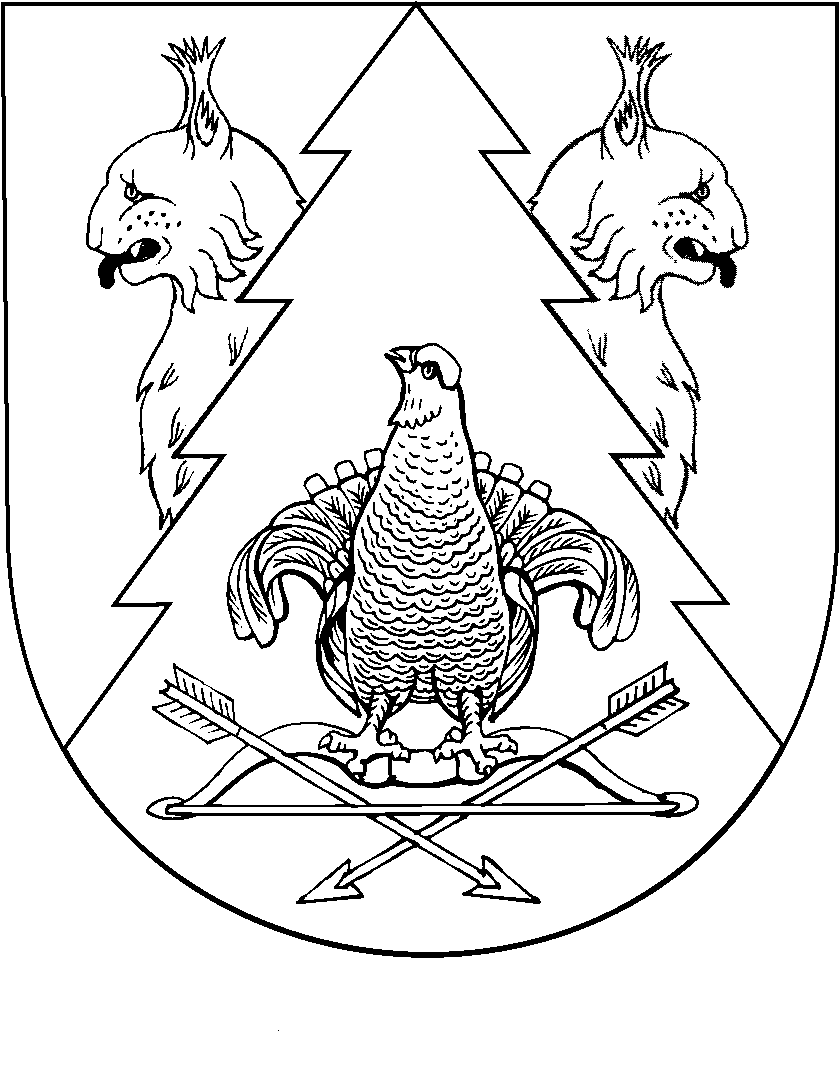 